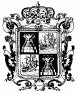 PODER LEGISLATIVO LXIII LEGISLATURA CAMPECHEDECRETOLa LXIII Legislatura del Congreso del Estado  de Campeche decreta:Número 32ÚNICO.- Se expide  la Ley  de Presupuesto de Egresos del Estado  de Campeche para  el ejercicio fiscal2019.LEY DE PRESUPUESTO DE EGRESOS DEL ESTADO DE CAMPECHE PARA  EL EJERCICIO FISCAL 2019TÍTULO PRIMERODe las Asignaciones del Presupuesto de EgresosCAPÍTULO I Disposiciones GeneralesArtículo 1.-  El  ejercicio, control  y evaluación del  gasto  público  estatal  para  el ejercicio fiscal  de 2019,  así como la contabilidad y la presentación de la información financiera correspondiente, se realizarán conforme a lo  establecido  en  la  Ley   Federal  de  Presupuesto  y  Responsabilidad  Hacendaria,  la  Ley  General  de Contabilidad Gubernamental, la Ley de Disciplina Estatal  y en las disposiciones que,  en el marco  de dichas leyes, estén establecidas en otros ordenamientos legales y en esta Ley.La  interpretación y  la  emisión de  recomendaciones de  medidas para  la  correcta aplicación del  presente Presupuesto de  Egresos, para  efectos  administrativos y exclusivamente en el ámbito  de competencia del Ejecutivo Estatal, corresponde a la Secretaría de Finanzas, en lo sucesivo la Secretaría, y a la Secretaría de la Contraloría, en lo sucesivo la Contraloría, en el ámbito  de sus atribuciones, conforme a las disposiciones y definiciones que establece la Ley de Disciplina Estatal.Para efectos  de la presente Ley se entenderá por:I. 	Adefas: A las asignaciones destinadas a cubrir las erogaciones devengadas y pendientes de liquidar al cierre  del ejercicio fiscal  anterior, derivadas de la contratación de bienes  y servicios requeridos en el desempeño de las funciones de los entes públicos, para las cuales  existió  asignación presupuestal con saldo disponible al cierre del ejercicio fiscal en que se devengaron;II. 	Asociaciones Público-Privadas: Las previstas en la Ley Federal de Asociaciones Público  Privadas, y en la legislación local respectiva;III. 	Contraloría: A la Secretaría de la Contraloría de la Administración Pública  del Estado  de Campeche; IV.       Dependencias:  Las  Secretarías  de  la  Administración  Pública   del  Estado   incluyendo a  susórganos desconcentrados;V.       Deuda  Pública: Cualquier financiamiento contratado por los Entes Públicos;VI.       Ejecutores de Gasto:  Los Poderes Legislativo y Judicial, los Organismos Públicos Autónomos a los que  se asignen recursos del Presupuesto de Egresos, así como  las dependencias y entidades que participen o lleven a cabo los procedimientos de adjudicación directa,  invitación restringida o licitación1de obras, adquisiciones de bienes o prestación de servicios, ya sea que paguen directamente o no a los contratistas  o proveedores  o, a través de cualquier  otro medio de adquisición,  adjudicación  o contratación permitidos por la Ley;VII.      Entidades: Los Organismos Descentralizados,  Empresas de Participación Estatal Mayoritaria y losFideicomisos Públicos;VIII.      Gasto  corriente:  A las erogaciones  que no tienen como contrapartida  la creación  de un activo, incluyendo, de manera enunciativa, el gasto en servicios personales, materiales y suministros, y los servicios generales, así como las transferencias, asignaciones, subsidios, donativos y apoyos;IX.      Ley: A la Ley de Presupuesto de Egresos del Estado de Campeche para el ejercicio fiscal 2019;X.      Ley de Disciplina  Estatal:  A la Ley de Disciplina  Financiera  y Responsabilidad  Hacendaria  delEstado de Campeche y sus Municipios;XI.      Ley del Sistema: A la Ley del Sistema de Coordinación Fiscal del Estado de Campeche; XII.      Ley de Obras Públicas: A la Ley de Obras Públicas del Estado de Campeche;XIII.      Ley  de  Adquisiciones:  A  la  Ley  de  Adquisiciones,  Arrendamientos  y  Prestación  de  Serviciosrelacionados con Bienes Muebles del Estado de Campeche; XIV.      Municipios: Los Municipios del Estado de Campeche;XV.      Organismos  Públicos  Autónomos:  A los señalados por la Constitución  Política de los Estados Unidos Mexicanos y por la Constitución Política del Estado de Campeche: El Instituto Electoral del Estado de Campeche, la Comisión de Derechos Humanos del Estado de Campeche, la Comisión de Transparencia y Acceso a la Información Pública del Estado de Campeche, el Tribunal Electoral del Estado de Campeche, elTribunal de Justicia Administrativa  del Estado de Campeche y la Fiscalía Especializada en Combate a la Corrupción del Estado de Campeche;XVI.      Poderes: A los Poderes Ejecutivo, Legislativo y Judicial;XVII.      Secretaría: A la Secretaría de Finanzas de la Administración Pública del Estado de Campeche; yXVIII.      Secretaría de Administración: A la Secretaría de Administración e Innovación Gubernamental.CAPÍTULO IIDe las erogacionesArtículo   2.-  El  gasto  neto  total   previsto   en  el  presente   Presupuesto,   importa   la  cantidad   de$21’179,763,006;  de  los  cuales  $ 10’,629,171,971,  provienen  de  ingresos  propios  y  participaciones federales y, $ 10’550,591,035,  por aportaciones y transferencias federales que corresponden al total de los ingresos aprobados en la Ley de Ingresos del Estado de Campeche para el ejercicio fiscal de 2019, y se distribuyen conforme lo establece este capítulo.El gasto neto total se distribuye conforme a lo establecido en los Anexos de esta Ley y se observará lo siguiente:I. 	Las erogaciones correspondientes al Gasto Programable y Gasto No Programable conforme a lo previsto en el Anexo 1 de esta Ley;II.   Las previsiones  de gasto,  en términos  de su clasificación  administrativa,  se agrupan,  en su categoría  económica  en el  nivel  de Gobierno  General  Estatal,  conforme  a lo previsto  en el Anexo 2 de la presente Ley.Las erogaciones previstas  para  el Poder  Legislativo importan  la cantidad  de $233’454,288, de los cuales   les  corresponde  a  la  Auditoría   Superior   del  Estado   de  Campeche  la  cantidad   de  $45’229,711.El monto  previsto  para el Poder  Judicial  asciende  a la cantidad  de $308’710,807, el cual incluye  $40’381,343, para  continuar   con  el  Sistema  de  Justicia  Penal,  $ 3’064,908, para  actualizaciones constantes en el ámbito  jurisdiccional y administrativo, así como  en materia  de oralidad  mercantil, familiar  y penal,  y $ 9’928,661, para la Sala Administrativa, la cual se extinguirá cuando  concluyan en forma  definitiva  los asuntos  que tenga  en trámite,  de conformidad con el Decreto  Número  194, Transitorio Décimo  Séptimo  publicado en el Periódico Oficial  del Estado  el día 13 de julio de 2017 y$ 730’000,  para capacitación.La asignación prevista  para el Instituto  Electoral  del Estado de Campeche asciende  a la cantidad  de$  132’498,963,  conformado  por   $  73’122,577,  para   la  operación  ordinaria   del  Instituto   y  $59’376,386, para el Financiamiento de Partidos  Políticos  (Anexo  2), mismo  que será distribuido en términos  de  lo  dispuesto en  la Ley  de  Instituciones y Procedimientos Electorales del  Estado  de Campeche.En  el  Ramo   Administrativo,  para  la  Secretaría  de  Medio   Ambiente  y  Recursos Naturales se considera  la   cantidad   de   $   4’759,279,  correspondientes  a  los   recursos   que   se   destinarán anualmente por  parte  del  Estado  derivado   del  ejercicio  de  sus  atribuciones como  parte  de  las estrategias encaminadas a  la  mitigación y  adaptación al  Cambio  Climático   en  el  ámbito  de  su competencia,  así   como   para   promover  la  participación  corresponsable  de   la  sociedad,  de conformidad  por  lo  dispuesto  por  la  Ley  General   de  Cambio   Climático   vigente,   mediante   el programa de Impulso  Forestal  como Medida  de Mitigación del Cambio  Climático, del cual deriva el proyecto  denominado: “Plantas  de Calidad  Producidas y entregadas a beneficiarios como medidas de mitigación y Adaptación al cambio  climático”.De conformidad con lo establecido en la Ley de Disciplina Financiera de las Entidades Federativas y los Municipios, en la Secretaría de Protección Civil se establece la cantidad  de $ 10,000,000, para el Fondo para la prevención de Desastres Naturales.En  la  Secretaría de  Trabajo  y  Previsión   Social  se  establece la  cantidad  de  $ 225’752,   para  elTribunal  Burocrático de Conciliación y Arbitraje.Las  erogaciones previstas  para  la Secretaría de  Educación, integran  a la Educación Estatal  con recursos  por $ 577’588,653, y a la Educación Federalizada, con un monto de $ 4’573,877,319.Los  recursos  destinados para  la  Unidad  de  Comunicación Social  ascienden a la  cantidad  de  $39’042,175.En el Organismo Descentralizado denominado Régimen  Estatal  de Protección Social  en Salud  enCampeche considera la  cantidad   de  $  414’105,859, para  el  Seguro  Popular,   la  cual  incluye  $335’000,000,de recursos  federales.III.  Las erogaciones para los Municipios se distribuyen en el Anexo  3; comprendidos en los Anexos3.A y 3.B.IV.  Para  efectos  de los artículos  30 de la Ley de Obras  Públicas  y 33 de la Ley de Adquisiciones los montos  máximos  de adjudicación directa  y los de adjudicación mediante  invitación a cuando  menos tres  personas,  de  las  adquisiciones,  arrendamientos,  prestación  de  servicios,  obras  públicas   y servicios   relacionados con  éstas  serán  los  señalados en  el  Anexo  7  de  esta  Ley.  Los  montos establecidos deberán considerarse sin incluir el importe del Impuesto  al Valor Agregado.3V.   Los recursos financieros del Instituto de Seguridad y Servicios Sociales de los Trabajadores  del Estado  de  Campeche  (ISSSTECAM),   se  componen  de  las  cuotas  a  cargo  de  los  sujetos obligados   en  los  ramos  de  seguridad   social  respectivos,   así  como  de  los  intereses   que corresponden  a los préstamos a los derechohabientes  del Organismo Descentralizado,  y que se detalla en el Anexo 19.VI.  Para reserva del incremento  salarial  $ 19’455,746;del  sector educación  se integra una reserva de $ 1’091,600,  para incremento  de homologados  de salud $ 5’244,800;  y para la reserva de atención del Decreto de Descentralización  (Servicios Coordinados  de Salud) con un importe de$ 3’000,000  y de $ 2’,000,000  para el concepto de Sentencias Laborales;  de igual forma, paraplazas  de  nueva  creación  en  el  presente  ejercicio  fiscal  2019,  se autorizaron  60plazas  a la Secretaría de Seguridad Pública  y 20 plazas a la Fiscalía General del Estado de Campeche con una previsión presupuestal  de $ 22’643,143, para el fortalecimiento  de lossectores de seguridad pública y procuración de justicia, en cumplimiento  de lo establecido en el artículo 10, fracción II de la Ley de Disciplina Financiera de las Entidades Federativas  y los Municipios en materia de Servicios Personales.Para el caso de adquisiciones  de bienes,  productos  o servicios  que requieran  las Dependencias  que integran  la  Administración   Pública  Centralizada,   éstas  deberán  obtener  autorización   previa  de  la Secretaría  de Administración,  para efectos de llevar a cabo el control de dichas adquisiciones,  cuando impliquen  un cargo al gasto etiquetado,  con excepción  de aquellas adquisiciones  que con cargo a ese mismo gasto sean realizadas directamente  por las Dependencias  ejecutoras  de salud y educación,  las que únicamente tendrán el deber de informar a la precitada Secretaría de las adquisiciones que realicen trimestralmente   para  efectos  también  de  control.  En  materia  del  gasto  etiquetado  en  el  rubro  de seguridad pública, la Secretaría de Administración e Innovación Gubernamental podrá realizar las adquisiciones  a solicitud  de las Dependencias  ejecutoras  o éstas podrán  hacerlas  de manera  directa cumpliendo con informar trimestralmente  de sus adquisiciones a la indicada Secretaría.Para efectos del párrafo anterior se entenderá por gasto etiquetado, el definido en el artículo 1 fracciónXVIII en relación con la fracción XXXVI de la Ley de Disciplina Estatal.La  información  relativa  a  la  aplicación  del  capítulo  4000  por  parte  de  las  Secretarías  General  de Gobierno,  de  Seguridad  Pública  y  Protección  Civil,  así  como  la  Fiscalía  General  del  Estado  de Campeche,   será  considerada  como  información  confidencial.   También  aplicará  este  carácter  a  la contabilidad gubernamental que integra la cuenta pública, exclusivamente durante el tiempo de su consolidación  y hasta que concluya su fiscalización por parte de la Auditoría Superior del Estado, la cual quedará  liberada  de  este  carácter  cuando  la  precitada  autoridad  fiscalizadora  dé  por  concluida  su revisión.Para  efectos  del  artículo  5  fracción  V,  de  la  Ley  de  Disciplina  Estatal,  el  estudio  actuarial  de  las pensiones de los trabajadores se detalla en el Anexo 25.CAPÍTULO IIIDe los Fideicomisos Públicos con Estructura OrgánicaArtículo 3.- Los montos previstos en el Ramo 29, conceptualizado  así en la presente Ley, contemplados para  los  Fideicomisos:   Inversión  del  2%  Sobre  Nómina,  Fondo  Campeche  y  Fondo  de  Fomento Agropecuario del Estado de Campeche, se distribuyen en el Anexo 4.A.Los precitados Fideicomisos remitirán a la Secretaría y a la Contraloría los presupuestos de egresos que autoricen sus respectivos Comités Técnicos para el ejercicio fiscal 2019, a más tardar el día 31 de enero del mismo año.La  cantidad  asignada  al  Fondo  Campeche  incluye  el  monto  correspondiente   al  Fondo  Estatal  deFomento Industrial del Estado de Campeche  que se destinará para proyectos productivos y de impactosocial  que  respondan  a  las  expectativas  específicas  en  materia  de  desarrollo  e  inclusión  social,  y fomentar con ello el autoempleo y la consolidación  de proyectos productivos de sectores de la población que no tienen acceso a los servicios financieros convencionales.El monto asignado al de Inversión del 2% sobre Nómina, incluye $ 10,000,000, que se deberán mezclar con programas que favorezcan a la Micro, Pequeña y Mediana Empresa, conforme al Anexo 4.B.CAPÍTULO IVDe los Fideicomisos Públicos sin Estructura OrgánicaArtículo  4.- El Fondo Ambiental  para el Estado  de Campeche,  como instrumento  económico  para la conservación  de los recursos  naturales,  aplicará  su patrimonio  con los ingresos que se enlistan en el artículo 17 del Acuerdo de su creación.El Fondo Estatal para la Promoción Cultural, como instrumento financiero de desarrollo y promoción del patrimonio cultural y artístico, aplicará su patrimonio con los recursos y aportaciones establecidos en la Ley de Desarrollo Cultural del Estado de Campeche.El  Fondo  para  el  Otorgamiento  de  Pensiones  a Beneficiarios  de Integrantes  de las Instituciones  de Seguridad Pública del Estado e Integrantes de las Fuerzas Armadas de México, a que hace referencia la Ley para el Otorgamiento  de Pensiones a Beneficiarios de Integrantes de las Instituciones de Seguridad Pública del Estado e Integrantes  de las Fuerzas Armadas de México fallecidos en cumplimiento  de su deber dentro del territorio del Estado de Campeche, se le destina un monto de $ 1,125,000.El Fondo de Justicia para las Víctimas se integrará, conformará y constituirá de conformidad con la Ley que establece  el Sistema  de Justicia para las Víctimas del Estado de Campeche  y la Ley General de Víctimas.Artículo  5.-  Se  faculta  al  Estado,  por  conducto  de  la Secretaría  de  Finanzas  de  la Administración Pública  Estatal,  a  constituir  el  fideicomiso  público,  sin  estructura  orgánica,  denominado  “Fondo  de Desastres Naturales del Estado de Campeche”  con el objetivo de provisionar  recursos para destinarse, en  primer  término,  a  llevar  a  cabo  obras  y  acciones  de  reconstrucción   de  infraestructura   estatal aprobadas  en el marco de las reglas generales  del Fondo de Desastres  Naturales.  En caso de existir remanentes  en el Fondo, dichos recursos podrán destinarse  a acciones de prevención  y mitigación  de desastres  naturales.  Lo anterior,  de acuerdo  con lo previsto  en la Ley de Disciplina  Financiera  de las Entidades  Federativas   y  los  Municipios   y,  en  la  Ley  de  Disciplina  Financiera  y  Responsabilidad Hacendaria del Estado de Campeche y sus Municipios.En virtud de lo anterior, el fideicomiso no tendrá el carácter de entidad paraestatal en términos de la Ley Orgánica  de  la Administración  Pública  del  Estado  de  Campeche.  Para  su operación,  el fideicomiso observará  lo establecido  en las reglas de operación del mismo, que para tal efecto emita la Secretaría de Finanzas de la Administración Pública Estatal; así como, demás normativa aplicable en la materia.La Secretaría  de Finanzas de la Administración  Pública Estatal será la dependencia  encargada de dar seguimiento  y generar  los reportes  derivados  de la operación  del Fondo  de Desastres  Naturales  del Estado de Campeche, con el fin de garantizar la transparencia y rendición de cuentas del mismo.TÍTULO SEGUNDO Del MunicipalismoCAPÍTULO IDe los Recursos Federales y Estatales transferidos a los MunicipiosArtículo 6.- Las erogaciones del Fondo Municipal de Participaciones  se constituyen con los porcentajes de participaciones  federales en los términos de la Ley de Coordinación  Fiscal y serán ministrados a los Municipios de conformidad con lo que establece la Ley del Sistema.De  los  ingresos  que  perciba  el  Estado  provenientes  del  Fondo  de  Extracción  de  Hidrocarburos  se distribuirá  a los Municipios  el porcentaje  establecido  en la Ley del Sistema  atendiendo  a las reglas y criterios contenidos en la citada Ley.Artículo  7.- Los recursos  correspondientes  al apoyo estatal  a las HH. Juntas,  Comisarías  y Agencias Municipales que no forman parte del Fondo Municipal de Participaciones,  los enterará el Estado mensualmente  a  cada  una  de  las  Juntas,  Comisarías  y  Agencias  Municipales  a través  de  los HH. Ayuntamientos,  quienes  a su  vez  lo enterarán  dentro  de  los dos  días siguientes  al que  reciban  los recursos  a las citadas  instancias  municipales,  sin  más  limitaciones  ni  restricciones,  incluidos  los de carácter administrativo.  Para esos efectos, los Municipios deberán abrir una cuenta bancaria específica en la que el Estado  hará los depósitos  respectivos.  No procederán  anticipos  con cargo a este apoyo. Estos recursos no sustituyen, ni compensan las participaciones en ingresos federales previstas en la Ley del Sistema.  La documentación  comprobatoria  original  correspondiente  al ejercicio  de estos recursos deberá  ser conservada  por los ejecutores  del gasto e identificada  con la leyenda:  “Apoyo Estatal”.  La creación  de  nuevas  Juntas,  Comisarías  y  Agencias  Municipales,   no  implicará  incremento  en  sus recursos asignados por parte del Estado.En  el  ejercicio  de  los  recursos  que  constituyen  el  apoyo,  las  HH.  Juntas,  Comisarías  y  Agencias Municipales  deberán  justificar  y comprobar  sus gastos ante el H. Ayuntamiento  del que dependan  por conducto  de su órgano  interno  de control,  debiéndolo  hacer  de manera  mensual,  entendiéndose  por justificación  la orden de pago y, por comprobación  el recibo o factura que expida el interesado, los que deberán reunir los requisitos fiscales respectivos.No  procederá  la  entrega  de  ministraciones  subsecuentes  cuando  la H.  Junta,  Comisaría  o Agencia Municipal,  no  cumplan  con  la  justificación  y  comprobación  del  gasto  correspondiente  a dos  o más ministraciones  mensuales,  caso en el cual, el H. Ayuntamiento  del Municipio  que corresponda,  deberá comunicarlo  a la Secretaría  y de la Contraloría  para su conocimiento,    solicitándole  a la primera,  la suspensión  del otorgamiento  del apoyo hasta que el propio H. Ayuntamiento  del Municipio  de que se trate, reciba la justificación  y comprobación  del ejercicio de los gastos, a efecto de poder continuar con las siguientes ministraciones.Del mismo  modo procederá  la suspensión  de las ministraciones  de este Apoyo cuando el mismo sea canalizado a fines distintos de los señalados por este artículo.El  75  % de  los recursos  de este  Apoyo  se destinarán  exclusivamente  al financiamiento  de obras  y servicios  públicos  a que se refiere  el Artículo  115 de la Constitución  Política  de los Estados  Unidos Mexicanos  y la Ley Orgánica de los Municipios  del Estado de Campeche,  así como a inversiones que beneficien  directamente  a las comunidades  donde ejerzan su jurisdicción  las HH. Juntas, Comisarías y Agencias Municipales.  El 25% restante de los recursos de este Apoyo podrán aplicarlo a gasto corriente. El control, supervisión e inspección del manejo de los recursos a que se refiere este artículo quedarán a cargo de las autoridades de control y supervisión interna de los HH. Ayuntamientos.Los recursos  que conforman  este Apoyo no pierden su naturaleza  estatal,  por lo que el Ejecutivo  del Estado podrá en cualquier tiempo determinar la forma en que deberá invertirse este apoyo, pudiendo la Contraloría,  independientemente de lo dispuesto en el párrafo anterior, efectuar visitas de inspección  y acciones de auditoría y supervisión.Estos recursos,  dada su naturaleza  de Apoyo Estatal, son diferentes e independientes  de los recursos establecidos  en el artículo  39 de la Ley del Sistema;  en consecuencia,  los HH. Ayuntamientos  de los Municipios deberán contabilizarlos de manera específica y por separado de éstos últimos.En las cuentas públicas municipales  deberá incluirse  la administración  y ejercicio  de los recursos que constituyen este apoyo, correspondiendo  a la Auditoría Superior del Estado su fiscalización.Las autoridades  municipales  que incurran  en responsabilidades  civiles,  penales  o administrativas  con motivo de la desviación de los recursos a que se refiere este artículo, serán sancionadas en términos de la legislación en materia de responsabilidades  administrativas de los servidores públicos y demás disposiciones aplicables.Artículo   8.-  En  el  caso   de  los  recursos   financieros   que  provengan   de  programas,   subsidios, transferencias,  reasignaciones  o de cualquiera  otra fuente de naturaleza federal o, en su caso, estatal, que  se  les  otorguen  a  los  Municipios  para  su  ejercicio,  corresponderá   a  éstos  la  comprobación respectiva   en  términos  de  las  disposiciones   fiscales  y  administrativas   que  los  regulen;  deberán proporcionar  a la Secretaría y a la Contraloría  toda la documentación  que éstas le requieran, dentro de los términos y plazos que se les señalen.Estos  recursos  serán  transferidos   por  la  Secretaría   a  los  Municipios   a  través  de  convenios  de coordinación  en materia  de transferencias  y aplicación  de recursos.  La radicación  de estos recursos deberá hacerse en las cuentas específicas que los Municipios aperturen y la transferencia generará para la Secretaría los momentos contables de gasto devengado, ejercido y pagado.Artículo   9.  El  Estado  a  través  de  la  Secretaría,   dependiendo   de  su  disponibilidad   financiera   y presupuestal,  podrá otorgar apoyos adicionales a los recursos previstos en esta Ley para los Municipios, en la proporción  que éstos demuestren  el mayor esfuerzo,  eficiencia y crecimiento  recaudatorio  en los impuestos y derechos de su competencia,  actualización  constante a valores de mercado de sus tasas y tarifas,  aplicación  de sus recursos en mayores gastos de inversión  en obra y acciones  de beneficio  y alcance a todos los habitantes de sus respectivos Municipios, y que presenten fehacientemente  efectuar de manera selectiva y constante la mayor reducción de su gasto corriente. No procederán estos apoyos adicionales   ni   ampliaciones    en   los   casos   en   que   el   destino   sea   para   cubrir   obligaciones, indemnizaciones,  reparaciones de daño, laudos y resoluciones definitivas emitidas por autoridades jurisdiccionales;   en  consecuencia,  tales  requerimientos  presupuestarios  deberán  ser  cubiertos  por  el Municipio o H. Junta Municipal con cargo a los recursos propios que le correspondan y que sean de libre administración hacendaria municipal.CAPÍTULO II Autorizaciones ContractualesArtículo 10.- Se autoriza al Ejecutivo del Estado, por conducto del Secretario o Secretarios del ramo a que el asunto  o asuntos  competan  y, a los Municipios  por conducto  de sus presidentes,  secretarios  y tesoreros de sus respectivos HH. Ayuntamientos,  a celebrar Convenios de Coordinación  Hacendaria en materia  de gasto,  con el propósito  de que  los Municipios  ejerzan  recursos  que  el Gobierno  Federal transfiera al Estado, por cualquier medio para un fin específico o, en su caso para colaborar en alguna de sus actividades.Artículo  11.- Se autoriza  al Ejecutivo  del Estado,  por conducto  de la Secretaría,  para que celebre en representación  del Estado, Convenios  de Coordinación  en Gasto Público con los Municipios que así lo decidan y, previa aprobación  de sus HH. Ayuntamientos,  que permitan la constitución  de un Fondo de Reserva para el Pago de Aguinaldos a los Trabajadores Municipales y cuya vigencia, no deberá ser más allá de la fecha  en que concluya  la administración  municipal.  Los Municipios  que opten por celebrar dichos Convenios  deberán  indicar,  el monto a provisionar  durante el ejercicio correspondiente  al pago de aguinaldos,  el cual deberá ser actualizado  en cada ejercicio posterior,  de acuerdo con los términos del  Convenio  respectivo.  Así  mismo,  los Municipios  deberán  autorizar  la afectación  de sus Ingresos Federales por parte del Estado, para realizar el provisionamiento  mensual correspondiente  a la Reserva para el Pago de Aguinaldos a los Trabajadores Municipales, hasta por el monto indicado en el Convenio, en cantidades mensuales iguales a lo largo del ejercicio fiscal correspondiente.  En la primera semana de diciembre  de cada año,  el Estado  transferirá  a los Municipios  que hayan  celebrado  el Convenio,  los recursos afectados, incluyendo los rendimientos obtenidos. Lo anterior, con excepción del ejercicio en elcual  concluyan  las  administraciones   municipales,  en  cuyo  caso,  el  Estado  podrá  entregar  la  parte proporcional  de los recursos acumulados  por el periodo correspondiente  de la administración  saliente, con el objetivo de que los Municipios  paguen con dichos recursos la parte proporcional  de aguinaldos que le corresponde  a los trabajadores  municipales.  En ningún  caso, los recursos  provisionados  en el Fondo en cuestión  deberán  ser destinados  a otro fin distinto  que no sea el pago de aguinaldos  a los trabajadores municipales.TÍTULO TERCERODe las Transferencias  Federales EtiquetadasCAPÍTULO IDe las aportaciones federalesArtículo  12.- Las erogaciones  con cargo  a las aportaciones  previstas  en el Capítulo  V de la Ley deCoordinación Fiscal que recibe el Estado, se incluyen en el Anexo 6 de esta Ley.Las cantidades  descritas  en el precitado  Anexo  están sujetas a los montos definitivos  establecidos  y aprobados en el Presupuesto  de Egresos de la Federación  para el ejercicio fiscal 2019, así como a los ordenamientos  legales correspondientes,  y podrán variar de conformidad con los mismos en el caso del Fondo  de  Aportaciones  Múltiples  en  lo  relativo  a  infraestructura  básica  y  superior  y  del  Fondo  de Aportaciones para la Seguridad Pública.Los  recursos  a que  se  refiere  este  artículo  serán  ministrados  a las siguientes  instancias  ejecutoras: Fondo   I   (FONE),   a   la   Secretaría   de   Educación;   Fondo   II  (FASSA)   al   Instituto   de   Servicios Descentralizados  de  Salud  Pública  del  Estado  de Campeche  (INDESALUD);  Fondo  III (FAIS),  a las Dependencias,  Entidades  y  Municipios  de  la Entidad  según  competa;  (FISE)  a las Dependencias  y Entidades  según  competa;  (FISM)  a  los  Municipios  de  la  Entidad;  Fondo  IV  (FORTAMUN),   a  los Municipios de la Entidad; Fondo V (FAM) a los Organismos Descentralizados  según competa; Asistencia Social,   al  Sistema   para   el  Desarrollo   Integral   de  la  Familia   del   Estado   de  Campeche   (DIF); Infraestructura   Educativa  Básica,  al  Instituto  de  la  Infraestructura   Física  Educativa  del  Estado  de Campeche  (INIFEEC);  Infraestructura  Educativa  Superior,  a Universidades;  Fondo VI (FAETA),  a los Organismos   Descentralizados   según   competa;   Educación   Tecnológica,   al  Colegio   de  Educación Profesional  Técnica del Estado de Campeche (CONALEP);  Educación de Adultos, al Instituto Estatal de la  Educación   para   los  Adultos   del   Estado   de  Campeche   (I.E.E.A.);   Fondo   VII  (FASP),   a  las Dependencias   y  Entidades  que  tengan  a  su  cargo  la  aplicación  de  los  recursos  conforme  a  los Programas  Estatales  de Seguridad  Pública,  derivados  del  Programa  Nacional  de Seguridad  Pública; Fondo VIII (FAFEF), a las Dependencias,  Entidades y Municipios, según competa; y Diversos Convenios Federales, a las Dependencias,  Entidades y Municipios, según competa.Las  Dependencias   y  Entidades,   así  como  los  Municipios,   destinarán   estos  recursos  a  los  fines establecidos  en la Ley de Coordinación  Fiscal y serán administrados  y ejercidos de conformidad  con la legislación estatal aplicable o cualquier otra disposición jurídica administrativa de carácter local.CAPÍTULO IIDe la concurrencia de recursos estatales y federalesArtículo  13.-  Los  convenios  y  demás  documentos  contractuales  se  suscribirán  con  vigencia  anual; deberán  establecer  la instancia  ejecutora  de  los recursos  y no procederá  la renovación  automática; además,  atenderán   a  lo  convenido   en  el  calendario   de  ejecución  establecido   en  el  convenio  o documento  contractual  respectivo,  salvo  los casos  de excepción  establecidos  en esta Ley, debiendo sujetarse a la verificación previa condicionada por el artículo 45 de la Ley de Disciplina Estatal.En el caso de que no sea posible especificar la instancia ejecutora deberán celebrarse convenios interinstitucionales  de delimitación de competencias entre las dependencias de la administración pública estatal,   en  su  caso,  con  la  participación   de  las  entidades  paraestatales   que  correspondan   para determinar la instancia ejecutora de los recursos.TÍTULO CUARTODe los Lineamientos Generales para el Ejercicio FiscalCAPÍTULO I Ejercicio del gasto públicoArtículo  14.- La Secretaría  podrá efectuar  los pagos a las dependencias  de la Administración  Pública del  Estado  como  lo  establece  el  artículo  30  de  la  Ley  de  Disciplina  Estatal  o,  ministrarlo  a  las Dependencias   de  conformidad   con  la  disponibilidad   financiera,   a  efecto  de  que  estas  manejen directamente  los fondos presupuestales  que les correspondan  y hagan sus pagos mediante sus propias coordinaciones   administrativas   u  otras   unidades   que  se  encuentren   dentro   de  sus  respectivas estructuras  administrativas;  bajo  esta  modalidad,  las dependencias  en el ejercicio  del gasto  deberán cumplir  con todo  el marco  jurídico  aplicable  a su ejercicio  y serán  directamente  responsables  de su ejercicio y aplicación.En el ejercicio de sus presupuestos,  las Dependencias  y Entidades comprendidas  en el Presupuesto  de Egresos del Estado para el año 2019, se sujetarán estrictamente  a la presupuestación  calendarizada  de gasto que les apruebe la Secretaría, dichos calendarios deberán comunicarse  a más tardar a los treinta días  hábiles  posteriores  a la fecha  de publicación  de esta  Ley,  y deberá  considerarse  que  el techo financiero esté sujeto a la disponibilidad  financiera de los ingresos fiscales que se vayan obteniendo en el periodo  de vigencia  de esta Ley, por lo que es importante  conducirse  de manera  conservadora  y responsable en el ejercicio del gasto.De conformidad con lo establecido en el artículo 44 de la Ley de Disciplina Financiera y Responsabilidad Hacendaria  del  Estado  de Campeche  y sus Municipios,  la Secretaría  únicamente  podrá  fungir  como ejecutor de gasto en el ejercicio de su propio presupuesto destinado a su operatividad administrativa.Los  Poderes,  así  como  los titulares  de  los Organismos  Públicos  Autónomos,  en el ejercicio  de sus presupuestos  aprobados  en el ámbito de sus respectivas  competencias,  observarán  en lo que les sea aplicable, lo dispuesto en el presente Título.Las solicitudes para el ejercicio de los recursos que se efectúen ante la Secretaría deberán contener la firma electrónica  de la instancia solicitante,  emitida por el Servicio de Administración  Fiscal del Estado de Campeche como autoridad certificadora,  en términos de lo establecido por el artículo 22 de la Ley de Firma Electrónica Avanzada y Uso de Medios Electrónicos del Estado de Campeche.Las solicitudes de adecuación  presupuestal  serán resueltas por medio de notificaciones  electrónicas en el Sistema Integral de Armonización  Contable para el Gobierno del Estado de Campeche (SIACAM), en los  términos  que  establezca  la  Secretaría  de  Finanzas.  Se  considerarán  notificadas  las  instancias solicitantes de estos trámites a los tres días naturales de haberse emitido la notificación electrónica en el sistema en mención.Para efectos de lo establecido  en el artículo 45 de la Ley de Disciplina  Financiera  y Responsabilidad Hacendaria  del Estado de Campeche  y sus Municipios,  los oficios de autorización y aprobación para la realización  de inversión pública productiva que emita la Secretaría de Planeación  será exclusivamente cuando su fuente de financiamiento  sea a través de Transferencias  Federales Etiquetadas definidas en la  fracción  XL  del  artículo  2  de  la  Ley  de  Disciplina  Financiera  de  la  Entidades  Federativas  y  los Municipios.  Del mismo modo deberán emitirse los oficios de autorización  y aprobación  por parte de la Secretaría  de  Planeación  en  el  caso  de  obras  de  infraestructura  financiables  con  ingresos  de  libre disposición.Artículo 15.- El ejercicio del gasto público se apegará a los principios de eficiencia, eficacia, economía, transparencia  y  honradez  para  satisfacer  los  objetivos  a  los  que  están  destinados,  con  base  en  lo siguiente:I. 	Priorizar  la asignación  de los recursos  a los programas,  obras  y acciones  de alto impacto  y beneficio social que incidan en el desarrollo económico y social;II.      Garantizar la elevación de los niveles de calidad de vida en la población;III.      Identificación de la población objetivo, procurando atender a la de menor ingreso; IV.       Consolidar la estructura presupuestaria que facilite la ejecución de los programas; y V.      Afianzar un presupuesto basado en resultados.Los Ejecutores  de Gasto  deberán  gestionar  ante la Secretaría  y a través  de los medios electrónicos implementados  para tal fin, la solicitud de los recursos que se consignan en el presupuesto.  En el caso de  que  estos  ejecutores   de  gasto  no  remitan  sus  solicitudes  de  recursos  dentro  de  los  plazos establecidos  en  la  normatividad  aplicable,  la  Secretaría  comunicará  este  hecho  a  la  Secretaría  de Contraloría  para los efectos correspondientes  a la competencia  de esta última. Los Poderes, así como los Organismos Públicos Autónomos observarán esta misma disposición en el ámbito de sus respectivas competencias.Los ejecutores  de gasto que incumplan  con lo establecido  en este artículo se harán acreedores  a las sanciones  establecidas  en  la  legislación  en  materia  de  responsabilidades   administrativas correspondiente.Artículo  16.-  No  se  podrán  realizar  adecuaciones  a la presupuestación  calendarizada  de gasto  que tengan por objeto anticipar o atrasar la disponibilidad  de los recursos, salvo que se trate de operaciones que  cuenten  con  la  previa  autorización   de  la  Secretaría.   En  consecuencia,   las  Dependencias   y Entidades deberán observar un cuidadoso registro y control de su ejercicio presupuestario,  sujetándose a los compromisos reales de pago.Artículo  17.-  Las  ministraciones   de  recursos  a  las  Dependencias   y  Entidades  serán  autorizadas, modificadas,   reducidas  o  canceladas  por  la  Secretaría,  de  conformidad  con  la  naturaleza  de  los programas,   metas   correspondientes   y   necesidades   del   servicio   público.   Se   podrá   reservar   la autorización y revocar las autorizaciones ya emitidas, cuando:I. 	No envíen la información que les sea requerida, en relación con el ejercicio de sus programas y presupuestos;II. 	Del análisis del ejercicio de sus presupuestos  y en el desarrollo de sus programas,  resulte que no cumplen con las metas de los programas aprobados o bien se detecten irregularidades  en su ejecución o en la aplicación de los recursos correspondientes;III.        En  el  manejo  de  sus  disponibilidades  financieras,  no  cumplan  con las normas  que  emita  laSecretaría; yIV.        En general, no ejerzan sus presupuestos de conformidad con las disposiciones aplicables.Artículo   18.-   Las   asignaciones    mensuales   presupuestarias    de   recursos,   de   acuerdo   con   la calendarización  a  favor  de  las  Dependencias  y  Entidades  que,  al  primer  día  siguiente  al  mes  que corresponda  no haya sido devengado,  no podrá ser ejercido, reprogramado  ni otorgado vía ampliación durante todo el ejercicio fiscal y será considerado  como ahorro y economía presupuestal.  La Secretaría no reconocerá ningún pago que contravenga lo dispuesto en este artículo.Cuando competa  a la Secretaría  de Administración  e Innovación  Gubernamental  de la Administración Pública Estatal,  el devengo conforme  a la normatividad  y procedimientos  de adquisición  aplicable,  las asignaciones presupuestarias  remanentes se considerarán también ahorros y economías.Artículo 19.- En caso de que durante el ejercicio disminuyan los ingresos a que se refiere el artículo 1 de la Ley de Ingresos del Estado de Campeche  para el ejercicio fiscal 2019, como consecuencia  de una menor recaudación  de los ingresos tributarios o de la recaudación  federal participable durante el ejercicio fiscal en cuestión, por debajo de los estimados en la precitada Ley, el Ejecutivo, por conducto de la Secretaría y con la opinión de la Comisión Intersecretarial  de Gasto Financiamiento,  podrá efectuar las reducciones a los montosde  presupuestos  aprobados  en  la misma  proporción  porcentual  en que  se vean  afectados  los referidos ingresos.Como  consecuencia   de  las  reducciones,   los  Poderes,   así  como  las  Dependencias,   Entidades  y Organismos  Públicos  Autónomos  harán  los ajustes  que correspondan  a sus presupuestos,  los cuales deberán  realizarse  en  forma  selectiva  sin  afectar  las  metas  sustantivas  del  gasto  social  y  de  los principales proyectos de inversión, conforme a lo establecido en la Ley de Disciplina Estatal.Los  Municipios  deberán  coadyuvar  a  través  de  ajustes  a  sus  respectivos  presupuestos,   cuando  la disminución  corresponda  a la recaudación  federal participable y/o recaudación  estatal tributaria que por disposición expresa de la Ley, sea participable a éstos.Artículo 20.- Los subsidios y transferencias previstos en este presupuesto a favor de las Dependencias, Entidades  y Organismos  Públicos Autónomos  que no se encuentren  devengados  ni ejercidos al 31 de diciembre  del mismo año de su otorgamiento,  no podrán ejercerse;  tales recursos serán considerados como  ahorros  y economías  presupuestales.  En consecuencia,  las citadas Dependencias,  Entidades  y Organismos   Públicos   Autónomos   deberán   reintegrar   el   importe   disponible   y,   en   su  caso,   los rendimientos  obtenidos a la Secretaría dentro de los primeros cinco días hábiles siguientes al cierre del ejercicio.   Queda  prohibido   el  establecimiento   de  fondos  de  contingencias   o  con  cualquiera   otra denominación  que  tengan  como  propósito  evitar  el reintegro  de recursos  no devengados  al final  del ejercicio fiscal.Queda  prohibido  realizar  erogaciones  al  final  del  ejercicio  con  cargo  a  ahorros  y  economías  del presupuesto que tengan por objeto evitar la concentración de recursos a que se refiere este artículo.La Secretaría  queda facultada  para crear las provisiones  o pasivos  que representen  compromisos  de gasto,  adquisiciones  devengadas,  la construcción  de obras públicas,  pedidos  debidamente  fincados  a proveedores de bienes o servicios.Artículo  21.- Los recursos que recauden  las Entidades por cualquier concepto deberán ser registrados en la contabilidad respectiva, reportados a la Secretaría mensualmente  dentro de los diez primeros días del  mes  siguiente  a su cobro,  conjuntamente  con los respectivos  folios  de los recibos  expedidos,  y ejercidos conforme al presupuesto autorizado por su correspondiente  Junta de Gobierno. Por cada cobro que  realicen  las Entidades  deberán  expedir  recibo  oficial  o comprobante  fiscal  digital  que reúna  los requisitos que establezcan las leyes fiscales.Artículo 22.- No se autorizarán ampliaciones líquidas a este presupuesto salvo lo dispuesto para el caso de  asignación  de  recursos  extraordinarios  de  aplicación  a proyectos  de  inversión,  o a programas  y proyectos prioritarios y estratégicos del Gobierno Estatal, regulados en esta Ley.Las  Entidades,   por  conducto   de  sus  Juntas  de  Gobierno,   podrán  autorizar   adecuaciones   a  sus presupuestos  sin requerir la autorización de la Secretaría, siempre y cuando no rebasen el techo global de su flujo de efectivo aprobado en el Presupuesto de Egresos.Artículo  23.- El Ejecutivo  del Estado,  por conducto  de la Secretaría,  resolverá  sobre las erogaciones adicionales que se presenten en el ejercicio del presupuesto.CAPÍTULO IIObligaciones que deriven de esquemas de Asociaciones Público-Privadas y Contratos PlurianualesArtículo 24.- Los esquemas de asociaciones público- privadas se regirán por la Ley de la materia.En  el  presente  ejercicio  fiscal,  el  Poder  Ejecutivo  no  tiene  obligaciones  de  pago  en  materia  de Asociaciones  Público Privadas, por lo que el presente presupuesto  no tiene contemplado  recursos para cubrir obligaciones financieras derivadas de dichos tipos de contrato.Artículo  25.-  Para  el caso  de contratos  plurianuales,  que no constituyen  esquemas  de asociaciones público-privadas    y   que   no   rebasen   el   periodo   constitucional    de   la   presente   administración gubernamental en curso, asciende a la cantidad de $ 82,412,735, derivados de los Contratos de Arrendamiento  de  Vehículos  No.  INDESALUD-LP-RM-E057-2016, No.184/2015,  contrato  de videocámaras No. 013/2017; y para la contratación por la adquisición de placas vehiculares en concepto de anticipo $35’000,000.CAPÍTULO IIIDisposiciones  de Austeridad, Ajuste del Gasto Corriente, Mejora y Modernización  de la Gestión PúblicaArtículo 26.- Las Dependencias  y Entidades deberán sujetarse a criterios de racionalidad,  austeridad y selectividad,   así  como  reducir  al  mínimo  indispensable   las  erogaciones  por  los  conceptos  que  a continuación se enlistan:I. 	Gastos de ceremonial  y de orden social que podrá ser ejercido por la Secretaría a instrucción del Ejecutivo  del Estado,  independientemente de que le sea afectable  a las Dependencias  y Entidades que lo tengan en sus presupuestos;II.     Comisiones de personal al extranjero, congresos, convenciones,  festivales y exposiciones; III.     Contratación de asesorías, consultorías, estudios e investigaciones;IV.     Difusión   de  actividades,   tanto  en  medios  impresos   como  electrónicos,   sean  públicos  o privados. Sólo podrá contratar publicidad mediante órdenes de compra a tarifas comerciales y por conducto del área de Comunicación  Social quien será la única instancia competente  para ello,  independientemente  de  que  esos  conceptos   de  gasto  se  afecten   directamente   al presupuesto de las Dependencias y Entidades, así mismo la precitada área tendrá la responsabilidad  de enviar a la Secretaría dentro de los primeros treinta días del ejercicio fiscal vigente,  su  calendarización  y detalle  del  gasto  anualizado.  Se  suspende  la publicación  de esquelas, felicitaciones y demás similares en medios escritos, electrónicos, radiofónicos y televisivos con excepción del Ejecutivo Estatal;V. 	Viáticos  y pasajes  para  lo cual  deberán  apegarse  al Manual  que para este efecto  emite  la Secretaría   de  Administración,   así  como  reducir  al  mínimo  indispensable   el  número  de servidores públicos enviados a una misma comisión;VI.     Alimentación  del personal  de la Administración  Pública  Estatal,  derivado  del desempeño  de sus  funciones  y,  en  el  caso  de  que  se  requiera,  deberá  estar  justificado.  Los  gastos  de alimentación   derivado   de   atención   a  servidores   públicos   que  no   formen   parte   de  la Administración  Pública  Estatal,  quedan  restringidos,  para  cuya  aceptación  y comprobación deberán  apegarse  estrictamente  a lo establecido  en la legislación  fiscal y en la normatividad establecida por la Secretaría; yVII.     Contratación   de  líneas  telefónicas  y  servicios  adicionales  tales  como  internet  y  digitales, quedando  restringidos  estos servicios  salvo autorización  de la Secretaría  de Administración; así  también  se  deberán  cancelar  las  líneas  que  no  sean  necesarias,  y  utilizar  el  servicio telefónico solo para fines oficiales.Deberán favorecer el uso de medios electrónicos,  red de voz, datos y video, así como sistemas y, en su caso, fomentar  el uso de firma electrónica  que agilice la comunicación  eficiente,  veraz, responsable  y segura de información intrainstitucional  e interinstitucional.Se deberá preferir el uso del correo electrónico en sustitución de las comunicaciones  impresas.Artículo  27.- Los Titulares de las Dependencias  y Entidades serán responsables  de reducir selectiva y eficientemente  los gastos de administración,  sin detrimento de la realización oportuna y eficiente de los programas  a su cargo y de la adecuada  prestación  de los bienes y servicios  de su competencia;  asícomo  de cubrir  con la debida  oportunidad  sus obligaciones  reales  de pago,  con estricto  apego a las demás disposiciones de esta Ley y a las normas que emita la Secretaría.Artículo  28.-  Las  áreas  administrativas   de  las  Dependencias  y  Entidades  deberán  vigilar  que  las erogaciones del gasto corriente se apeguen a los presupuestos aprobados, para ello deberán establecer programas  para  fomentar  el ahorro  por  concepto  de energía  eléctrica,  combustibles,  telefonía,  agua potable, materiales  de oficina, impresión  y fotocopiado,  inventarios,  ocupación  de espacios físicos, así como  otros  renglones  de  gasto  corriente,  en  coadyuvancia   a  los  Planes  de  Educación  Ambiental diseñados  para  el fomento  de una  cultura  ecológica  responsable  y del  uso racional  de los recursos disponibles.Artículo   29.   En  el  ejercicio   del  gasto   de  adquisiciones,   las  Dependencias   y  Entidades   de  la Administración  Pública Estatal en el ejercicio de sus presupuestos  para el año 2019 no podrán efectuar adquisiciones o nuevos arrendamientos de:I. 	Bienes  Inmuebles   para  oficinas  públicas  destinados   a  programas   administrativos,   con excepción  de  las erogaciones  estrictamente  indispensables  para  el  cumplimiento  de sus objetivos.  En  consecuencia,   se  deberá  optimizar  la  utilización  de  los  espacios  físicos disponibles y el aprovechamiento  de los bienes y servicios de que dispongan;II. 	Vehículos  terrestres,  marítimos  y  aéreos,  con  excepción  de  aquellos  necesarios  para  la seguridad  pública,  procuración  de  justicia,  servicios  de  salud  y desarrollo  de  programas productivos   prioritarios   y  de  servicios   básicos   o  en  sustitución   de  los  que,  por  sus condiciones,  ya no sean útiles para el servicio, o los que se adquieran como consecuencia del pago de seguros de otros vehículos siniestrados; yIII. 	Bienes  informáticos  y de telecomunicaciones, se reducirá  a lo indispensable  y sólo  será procedente  cuando  cuenten  con recursos  presupuestarios  y se derive de las necesidades básicas de Unidades Administrativas  de nueva creación o se relacione directamente con las acciones de simplificación y modernización de la administración pública.Cualquier erogación que realicen las Dependencias  por los conceptos previstos en las fracciones anteriores, requerirá  de la previa  autorización  de la Secretaría  de Administración,  en la forma  y términos  que ésta determine, condicionado a sus respectivas suficiencias presupuestarias;  en ningún caso podrá realizarse con cargo a los recursos de ahorros y economías presupuestales que haya generado la Dependencia.En el caso de las Entidades deberán contar con la previa autorización  de la Dependencia  coordinadora  de sector.La  omisión  de  las  referidas  autorizaciones   producirá  la  nulidad  de  pleno  derecho  de  las  respectivas operaciones contractuales.Artículo  30.-  El  Ejecutivo  Estatal,  por  conducto  de  la  Secretaría,   podrá  determinar   reducciones, diferimientos o cancelaciones de programas y conceptos de gasto corriente y servicios personales de las Dependencias  y Entidades, cuando ello represente la posibilidad de obtener ahorros o en los casos que desciendan  los ingresos del Estado debido a disminución  en la recaudación  federal participable o de la recaudación estatal.Para  la  aplicación  de  los  remanentes  que  se  generen  por  tal  motivo,  el  Ejecutivo  del  Estado  por conducto  de  la  Secretaría,  resolverá  lo  conducente,  y  deberá  dar  prioridad  a  las  Dependencias  y Entidades  que hubiesen  generado  dichos ahorros,  para estimular  así la productividad  de las mismas, excepto  cuando  se trate de la disminución  de la recaudación  federal  participable  o de la estatal,  en cuyos casos no habrán remanentes.Artículo 31.- Los fideicomisos públicos constituidos por el Estado conforme a las disposiciones jurídicas aplicables  solo  podrán  constituir,  modificar  o  incrementar   su  patrimonio  con  la  aprobación  de  la Secretaría.Las Dependencias y Entidades que, en los términos de las disposiciones aplicables, coordinen los fideicomisos a que se refiere el párrafo anterior, deberán registrarlos ante la Secretaría, y deberán incluir las cuentas y subcuentas bancarias que utilicen para dichos fideicomisos, en los términos de la Ley de la Administración Pública Paraestatal del Estado de Campeche.Las Dependencias  y Entidades sólo podrán otorgar recursos públicos estatales a fideicomisos, mandatos y  contratos   análogos   a  través  de  las  partidas   específicas   que  para  tales  fines  existan,   previa autorización  de la Secretaría  y de la Secretaría  de Planeación,  esta última sólo cuando  vayan a ser aplicados a programas de inversión pública.El Ejecutivo  Estatal,  por conducto  de la Secretaría,  podrá  fusionar,  modificar,  extinguir  o liquidar  los fideicomisos  estatales  o cesar la participación  del Gobierno  del Estado en los de naturaleza  federal o municipal, cuando así convenga al interés público.Los   integrantes   de   los  Comités   Técnicos   de   los  Fideicomisos   serán   los  responsables   de  las instrucciones,   aprobaciones   y  resoluciones  que  emitan  en  el  ejercicio  de  las  atribuciones  que  les competan.Artículo  32.- Los poderes Legislativo  y Judicial,  así como los Organismos  Públicos Autónomos,  en el ámbito de sus respectivas competencias,  deberán observar en lo conducente las medidas señaladas en este capítulo.CAPÍTULO IVDe los servicios personalesArtículo  33.- En el ejercicio  de los servicios  personales,  los titulares  de los Poderes,  Dependencias, Entidades y Organismos  Públicos Autónomos para el año 2019,que tengan la calidad de ejecutores de gasto, serán responsables de la estricta observancia de las disposiciones de austeridad, ajuste del gasto corriente,  mejora  y modernización  de  la gestión  pública  contenidas  en el presente  capítulo,  y en el capítulo  IX  “De  los  Servicios  Personales”   de  la  Ley  de  Disciplina  Estatal,  por  tal  motivo,  en  lo conducente,   y  respecto  de  la  ejecución  de  sus  presupuestos,   deberán  apegarse  a  las  normas  y autorizaciones que emita la Secretaría de Administración así como:I. En  el  caso  del  personal  federalizado,  con  cargo  a  los fondos  de  aportaciones  federales  se llevarán  a  cabo  de  conformidad  con  la  Ley  de  Coordinación  Fiscal  y  demás  normatividad aplicable;II. Sujetarse a las normas que se expidan para el desempeño de comisiones oficiales de conformidad con el Manual  de Procedimientos  para el Trámite de Viáticos y Pasajes para las Dependencias  y Entidades de la Administración  Pública Estatal vigente o, en su caso, del Manual que en la materia expidan  en  su  ámbito  de  competencia   los  Poderes  y  Organismos   Públicos  Autónomos,   de conformidad con los artículos 66 y 67 de la Ley de Disciplina Estatal;III. Respetar  los recursos y las plazas autorizadas  en el Presupuesto  de Egresos para el presente ejercicio fiscal; yIV. No crear plazas, salvo que los ramos cuenten expresamente  con recursos aprobados para tal fin en  esta  Ley,  así  como  aquellas  que  sean  resultado  de  la implementación  de  reformas  a la Constitución General o nuevas Leyes Generales o reformas a las mismas.Los  servidores  públicos  podrán  obtener  ascensos  de  puestos  que  impliquen  mayor  responsabilidad, jerarquía y nivel salarial, únicamente cuando exista una plaza vacante y que la misma se encuentre en la estructura  orgánica autorizada,  mediante los procedimientos  que establezca,  en su caso, el Servicio Civil de Carrera a través de la Ley de la materia.Por  lo  anterior  los  Poderes,   las  Dependencias,   Entidades  y  Organismos   Públicos  Autónomos  se apegarán a las plazas autorizadas en los Anexos 14, 15 y 16.Todas las contrataciones  que afecten las partidas de servicios personales  o que generen una relación laboral entre cualquier  persona física y la Administración  Pública Centralizada  del Estado, deberán ser autorizadas   por  la  Secretaría   de  Administración,   condicionado   a  la  suficiencia   presupuestaria   y disponibilidad financiera.Los organismos  descentralizados,  las empresas  de participación  estatal  mayoritaria  y los fideicomisos públicos,  a  los  que  hace  referencia  la  Ley  de  la  Administración  Pública  Paraestatal  del  Estado  de Campeche  y  los  órganos  autónomos,  deberán  obtener  sus  propias  autorizaciones  de  sus  juntas  de gobierno  siempre  y cuando  cuenten  con la suficiencia  presupuestaria  y financiera,  para contratación laboral, con excepción de aquellas Entidades de la Administración  Pública Paraestatal que por convenio se adhieran a la Secretaría de Administración e Innovación Gubernamental  para esos efectos.Cada ente público de los señalados en la fracción IX del artículo 2 de la Ley de Disciplina Financiera de las  Entidades  Federativas  y  los  Municipios,  de  manera  particular  deberán  contar  con  sus  propios sistemas de registro y control de las erogaciones de servicios personales, conforme a lo dispuesto en el artículo 13 fracción V, segundo párrafo y el artículo octavo transitorio de dicha Ley.Artículo 34.- Las plazas que durante los ejercicios fiscales 2018 y 2019 estuviesen vacantes, quedarán suspendidas;  sujetándose  al  análisis  de  la Secretaría  de  Administración  para  ser  autorizadas,  en la forma y términos que ésta determine previa validación de la Secretaría. Lo anterior atendiendo a la Ley de Disciplina  Estatal  y demás  disposiciones  rectoras  en la materia.  La Secretaría  de Administración podrá  reasignar  estas  plazas  en  las  diferentes  Dependencias  y  Entidades,  según  las  necesidades operativas   previa   autorización   de   la   Secretaría,   optimizando   así   los   recursos   para   el   mejor funcionamiento  de la Administración Pública.En  el  caso  de  aquellas  plazas  que  durante  los  ejercicios  fiscales  2019  y  anteriores  se  encuentren vacantes y que correspondan  a plazas apoyadas presupuestalmente por el Estado a través de Decretos del  Ejecutivo  o  Acuerdos  de  Coordinación  o  Colaboración  celebrados  con  municipios,  tales  plazas quedarán canceladas.Artículo  35.-  Los  Poderes  y  Organismos   Públicos  Autónomos   del  Estado,  en  el  ámbito  de  sus respectivas   competencias,   podrán   autorizar   el  pago   de  estímulos   por  productividad,   eficiencia, perseverancia,  lealtad en el servicio, asistencia,  puntualidad,  antigüedad,  calidad en el desempeño y el pago del proceso  de evaluación  y certificación  en competencias  laborales,  a sus servidores  públicos, bajo un esquema  de asignación  regulado  en su correspondiente  Manual de Sueldos y Prestaciones,  y demás  disposiciones  jurídicas  que  emitan  al  respecto,  siempre  que  esté  considerado  dentro  de  su asignación  presupuestal  autorizada en esta Ley, de conformidad  con lo establecido en el artículo 74 de la Ley de Disciplina Estatal.<Artículo   36.-  Los  proyectos   de  tabuladores   de  remuneraciones   de  los  Poderes,   Dependencias, Entidades y Organismos Públicos Autónomos deberán ser enviados a la Secretaría de Administración  e Innovación  Gubernamental  a más tardar el día 20 de septiembre  de cada año con el propósito de que ésta verifique  que se cumpla con lo establecido  en los artículos 127 de la Constitución  Política de los Estados Unidos Mexicanos y 121 de la Constitución  Política del Estado de Campeche,  en el sentido de que ningún servidor público podrá recibir remuneración  mayor o igual a la establecida para el titular del Poder Ejecutivo del Estado y, a su vez, la remuneración  de dicho funcionario  no podrá ser mayor a la del Presidente de la República en el presupuesto correspondiente.Las reducciones  que deberán aplicarse a los tabuladores de remuneraciones  de los servidores públicos con  motivo  de  lo  establecido   en  el  párrafo  anterior,  no  podrán  ser  considerados   como  ahorros presupuestales  de los ejecutores de gasto, por lo que la Secretaría será la facultada para llevar a cabo las  transferencias  presupuestales  acotadas  y  adaptadas  a  la  necesidad  real  del  gasto  en  servicios personales.   Tampoco  podrán  realizarse  nuevas  contrataciones   con  cargo  a  los  recursos  de  estas reducciones.Los tabuladores  desglosados  de remuneraciones  de los servidores  públicos al servicio de los Poderes, Dependencias,  Entidades  y Organismos  Públicos  Autónomos,  que  regirán  para  el ejercicio  fiscal  de2019, se encuentran  comprendidos  en el Anexo 17 de la presente Ley; en el cual también se incluyen disposiciones específicas que son parte integrante de esta Ley.CAPÍTULO VDe la inversión públicaArtículo 37.- En el ejercicio del gasto de inversiones públicas para el año 2019:I. 	Se otorgará prioridad a la terminación  de los proyectos y obras vinculados  a la prestación de los servicios de educación, salud, vivienda, equipamiento urbano, vías de comunicación, producción y abasto de alimentos, seguridad pública, protección civil, procuración e impartición de justicia, con especial atención de aquellos que se orienten a satisfacer las necesidades  de la población de bajos ingresos.II. 		Las Dependencias  y Entidades  sólo podrán  iniciar proyectos  nuevos que estén previstos  en este  presupuesto  cuando  se hayan  evaluado  rigurosamente  sus efectos  socioeconómicos  y presente el expediente técnico;III. 		Las Dependencias  deberán  observar  las normas respecto a la evaluación  y ejecución  de los proyectos señalados en el párrafo anterior;IV.      Se deberá aprovechar  la mano de obra e insumos locales y emplear al máximo la capacidad instalada productiva para abatir costos; yV. 	Se deberán  estimular  los proyectos  de coinversión  con los sectores  social  y privado  y con los gobiernos  federal  y municipales  para la ejecución  de obras y proyectos  de infraestructura  y de producción  prioritarios,  comprendidos  en los programas  de mediano  plazo  y demás  programas formulados con base en la Ley de Planeación del Estado de Campeche.Artículo  38.- La Secretaría  emitirá  las disposiciones  de carácter  general  a que deberán  sujetarse  las Dependencias  y  Entidades  respecto  de  las  disponibilidades  financieras  con  que  cuenten  durante  el ejercicio presupuestario.CAPÍTULO VIDe los subsidios, transferencias  y donativosArtículo  39.-  El  monto  total  de  las  erogaciones  previstas  para  subsidios,  subvenciones  y  ayudas sociales para el ejercicio fiscal de 2019 asciende a$380’030,090.Sin excepción,  todos los subsidios,  transferencias,  donativos,  subvenciones,  apoyos y ayudas estarán condicionados  a la liquidez, disponibilidad  financiera y presupuestal  del Estado y se regularán por la Ley de Disciplina Estatal.TÍTULO QUINTO De la Deuda PúblicaCAPÍTULO ÚNICODe las Obligaciones,  Financiamientos  y Deuda PúblicaArtículo  40.-  Se  autoriza  al  Ejecutivo  del  Estado  para  realizar  amortizaciones  y demás  pagos  que correspondan  a los compromisos  de la deuda pública que, en su caso, contraiga o haya contraído,  en términos de la Ley de Obligaciones,  Financiamientos  y Deuda Pública del Estado de Campeche  y sus Municipios,  hasta  por los montos  y condiciones  establecidos  en esa Ley o, en su caso, hasta por el monto  de  los  ingresos   excedentes   derivados   de  ingresos  de  libre  disposición.   También   podrán destinarse los recursos por la enajenación  de bienes muebles e inmuebles y por los ingresos ordinarios que se obtengan por concepto de apoyos.El Ejecutivo  Estatal  informará  de estos movimientos  al H. Congreso  del Estado en los términos de laLey de Obligaciones, Financiamientos  y Deuda Pública del Estado de Campeche y sus Municipios.Artículo  41.-  Los  financiamientos  contenidos  en  los  decretos  130,136  y  150  expedidos  por  la  LXII Legislatura  del  Estado  de  Campeche,  publicados  en  el  Periódico  Oficial  del  Estado  los días  29  de diciembre  de 2016 (tercera  sección),  20 de febrero  (tercera  sección)  y 8 de mayo de 2017 (segunda sección),  respectivamente,   que  corresponden   al  Nuevo  Puente  de  la  Unidad,  Eugenio  Echeverría Castellot, serán la fuente de pago que correspondan  a los compromisos  adquiridos por el Estado en los precitados decretos, que incluyen la orden de prelación de pago a que hace referencia las Condiciones Décima Séptima con relación a la Primera y Vigésima Sexta de la Concesión otorgada por el Gobierno Federal  por  conducto  de la Secretaría  de Comunicaciones  y Transportes  al Gobierno  del Estado  de Campeche  fechado el 15 de diciembre  de 2016 para construir,  operar, explotar, conservar y mantener un  puente  de 3.222  Km.  de longitud,  con origen  en Isla del  Carmen  y terminación  en Isla Aguada, ubicado  en el Municipio  de Carmen,  Estado  de Campeche.  Para los efectos de lo establecido  en los Artículos Octavo u Duodécimo  del citado Decreto Número 130 que contiene todas las autorizaciones  al Estado   de   Campeche   para   que   negocie   y  acuerde   todas   las  bases,   condiciones,   términos   y modalidades,  convenientes  o necesarios,  en los convenios y demás documentos  relacionados  con ese Decreto, se autoriza en los términos convenidos el documento señalado en el inciso h) de la Condición DÉCIMA SEPTIMA de la mencionada Concesión Federal.Artículo  42.-  Las  erogaciones  previstas  en  el  Ramo  24,  conceptualizado   así  en  la  presente  Ley, denominada Deuda Pública, se distribuyen en los Anexos 5A, 5B, 5C y 5D.Artículo  43.- Los ingresos  que  provengan  de financiamientos  para inversiones  públicas  productivas, deberán  ser  transferidos  por  la Secretaría  a la o las instancias  ejecutoras  a través  de convenios  de coordinación  hasta por los techos de financiamiento  aprobados por el H. Congreso. La radicación de los recursos  que  efectúe  la Secretaría  a la instancia  ejecutora,  en la cuenta  específica  que  esta última aperture, generará para la Secretaría los momentos contables del gasto devengado,  ejercido y pagado. Las instancias  ejecutoras  deberán  cumplir  con todo el marco jurídico  aplicable  a su ejercicio  y serán directamente responsables de su correcta administración,  contratación, ejecución y aplicación.T R A N S I T O R I O S:Primero.- La presente Ley entrará en vigor el día uno de enero del año 2019, previa su publicación en el Periódico Oficial del Estado; forman parte de esta Ley: inciso a), las prioridades de gasto y los siguientes Anexos: 1, Gasto Programable y No Programable; 2, Gasto Estatal en su Clasificación Administrativa;  3,3.A,Erogaciones  a Municipios  y 3.B, Recursos  previstos  a distribuir  por Municipio;  4, 4.A Inversiones Financieras  para el Fortalecimiento  Económico  y 4.B Recursos  previstos  para mezcla con programas MIPYMES;  5,5.A Costo de la Deuda, 5.B Costo de la Deuda por Fuente de Financiamiento,  5.C Costo de  la  Deuda  por  Tipo  de  Obligación  y  5D  Deuda  Directa  y  Emisiones  Bursátiles;  6,  Aportaciones Federales;   7,  Montos  para  Procedimientos   de  Adjudicación;   8,8.A.  Clasificación   Económica,   8.B. Clasificación  Económica  por Tipo de Gasto y Fuente de Financiamiento;  9, Clasificación  Funcional; 10, Ejes Estratégicos;  11, Clasificación Económico Administrativo  Gasto Estatal por Ramo; 12, ClasificaciónEconómico   Administrativa   por   Entidad;   13,   Programas   de   Aportaciones   Federales;   14,   Plazas Presupuestadas   de  los  Poderes   del  Estado   y  de  la  Administración   Pública   Estatal;   15,  Plazas Presupuestadas    de   los   Organismos    Públicos   Autónomos;    16,   Plazas   Presupuestadas    de   la Administración  Pública Estatal  con cargo a los Recursos de los Fondos de Aportaciones  Federales de conformidad  con la Ley de Coordinación  Fiscal;  17, Tabuladores  de Puestos y Sueldos;  18.A, 18.B y18.C. Presupuesto  por Programas  Presupuestarios  para Resultados;  19, ISSSTECAM,  Cuotas Obrero-Patronal  e Intereses  de  Préstamos  a cargo  de los Sujetos  Obligados;  20,  Programas  con Recursos Concurrentes  por Orden de Gobierno;  21, Gasto total en su Clasificación  administrativa,22,  Gasto por Fuente de Financiamiento;23, Erogaciones para la Igualdad entre Mujeres y Hombres; 24,Recursos para la atención de Niños Niñas y Adolescentes;  como información complementaria  Indicadores de Gastos y25, Erogaciones para la protección de los Derechos Humanos;El inciso b), enunciado en la ley antes mencionada, se conforma por el Anexo 26 Listado de Programas, así como sus indicadores estratégicos y de gestión aprobados y,El  inciso  c)  lo  compone  el  Anexo  27  Aplicación  de  los  recursos  conforme  a  las  clasificaciones administrativa, funcional, programática y económica.Como información  adicional, en cumplimiento  a lo establecido  en el artículo 5 de la Ley de Disciplina Financiera de las Entidades Federativas y los Municipios, conforme a los Criterios para la elaboración y presentación  homogénea  de la información  financiera  y de los formatos a que hace referencia  dicha Ley, se presentan  “Los Objetivos Anuales Estrategias  y Metas”; “Proyecciones  de Finanzas Públicas, considerando  las premisas empleadas en los Criterios Generales de Política Económica”;  “Descripción de los Riesgos Relevantes  para las Finanzas Públicas,  incluyendo  los montos de deuda contingente, acompañados de propuestas de acción para enfrentarlos”; “Los Resultados de las Finanzas Públicas que abarquen  un  período  de  los últimos  cinco  años  y  el  ejercicio  fiscal  en  cuestión,  de  acuerdo  a los formatos  que  emitió  el  Consejo  Nacional  de  Armonización  Contable”  y;  “Estudio  Actuarial  de  las Pensiones de los Trabajadores el cual debe actualizarse cada tres años, incluyendo la población afiliada, la edad promedio,  las características  de las prestaciones  otorgadas  por la ley aplicable,  el monto de reservas  de pensiones,  así como el periodo  de suficiencia  y el balance  actuarial  en valor presente”, mismos  que se encuentran  en el Anexo  28 denominado  Formatos  a que hace referencia  la Ley de Disciplina Financiera de las Entidades Federativas y los Municipios que forman parte de la presente Ley.Segundo.- Se derogan todas las disposiciones legales y reglamentarias de igual o menor jerarquía del marco jurídico estatal, en lo que se opongan al contenido del presente decreto.Tercero.- Los sueldos, adquisiciones, contratos y demás gastos que no se hayan cubierto en el ejercicio fiscal de 2018 podrán pagarse con cargo al Presupuesto  de Egresos del año 2019, con afectación al presupuesto de la Dependencia o Entidad, debiendo ser autorizados por los titulares y, en su caso, por la Secretaría de Administración o por la Secretaría de Planeación, a más tardar en los primeros tres meses del año siguiente a aquél que corresponda.Cuarto.- Los recursos que no pertenecen a la hacienda pública que contablemente  constituyen fondos ajenos,  se aplicarán  de acuerdo  con los mandamientos  que emitan las autoridades  administrativas  o judiciales que hayan ordenado su depósito conforme a las disposiciones de las leyes que correspondan; las retenciones  de seguridad  social  se aplicarán  conforme  a las leyes que las rijan y, cualquier  otro recurso  conceptualizado  como  fondo  ajeno  tendrá  la  aplicación  correspondiente  conforme  a la  ley, reglamento, disposición administrativa, acuerdo o convenio que lo regule.Los recursos correspondientes  a la Secretaría de Educación Pública, conceptualizado así en el Decreto de Proyecto  de Presupuesto  de Egresos de la Federación,  referente al Convenio de Coordinación  de Apoyo  Financiero,  no se encuentran  previstos  en esta  Ley,  en razón  de que por ser de naturaleza federal,   se  rigen  por  la  legislación   y  demás  disposiciones   jurídicas  federales,   siendo  ejercidos directamente por las Universidades y Colegios del sistema educativo, en cuyo caso el Estado, a través de la Secretaría, actúa exclusivamente como receptor de los recursos y los transfiere íntegramente a los mencionados ejecutores del gasto.Los  recursos  correspondientes   a  la  Secretaría  de  Salud,  conceptualizado   así  en  el  Decreto  de Presupuesto de Egresos de la Federación, referente al Convenio de Coordinación de Apoyo Financiero, no se encuentran previstos en esta Ley, en razón de que por ser de naturaleza federal, se rigen por la legislación  y demás disposiciones  jurídicas federales,  siendo ejercidos directamente  por las instancias ejecutoras, en cuyo caso el Estado, a través de la Secretaría, actúa exclusivamente  como receptor de los recursos y los transfiere íntegramente a los mencionados ejecutores del gasto.En  el  rubro  correspondiente   a  Fondos  de  Aportaciones  Federales,  específicamente   al  Fondo  de Aportaciones Múltiples, se ejercerá conforme a lo dispuesto por el artículo 52 de la Ley de Coordinación Fiscal, el Decreto número 299 publicado en el Periódico Oficial del Estado el 6 de octubre de 2015, así como al Convenio de Colaboración para la Entrega de Recursos a nombre y por cuenta de tercero y porel que se establece un mecanismo de potenciación de recursos celebrado entre el Gobierno Federal y el Estado de Campeche,  así como los Fideicomisos  de Emisión y el de Distribución,  celebrados para ese efecto.Quinto.- Se autoriza al Ejecutivo del Estado, por conducto de la Secretaría y Secretarías del ramo a que el asunto o asuntos competan, a celebrar contratos de cesión de derechos de cobro de conformidad con lo establecido por el artículo 47 de la Ley de Obras Públicas y Servicios Relacionados con las mismas, y en el contrato de cadenas productivas que tiene celebrado con Nacional Financiera, S.N.C.Sexto.- Los recursos que se obtengan  por virtud de concesiones  otorgadas por el Gobierno Federal al Estado   o  a  sus  Paraestatales,   se  administrarán,   ejercerán   y  destinarán   de  conformidad   con  lo establecido en las condiciones del título de concesión correspondiente.Séptimo.-   En  el  ejercicio   de  los  servicios   personales   los  Poderes,   Dependencias,   Entidades   y Organismos  Públicos Autónomos para el año 2019, en ningún caso podrán excederse de lo establecido en los tabuladores de puestos y salarios, por lo que los montos autorizados por servicios personales en esta Ley, deberán ajustarse a los precitados tabuladores.Octavo.- Para efectos de lo establecido en los artículos 6 y 24 de la Ley Integral para las Personas con Discapacidad  del Estado de Campeche,  las Dependencias  y Entidades deberán destinar, como mínimo, el uno por ciento o el necesario  del presupuesto  aprobado  para su operación,  para llevar a cabo las políticas   públicas   y  acciones   específicas   de  su  competencia   en  beneficio   de  las  personas   con discapacidad.Noveno.- En los casos de obligaciones  contraídas con autorización  del H. Congreso por los Municipios y, en su caso, Entidades de la administración pública paramunicipal, en convenios de afiliación o regularización  de esa afiliación que celebren o hayan celebrado con instituciones  públicas para brindar los  beneficios  de  la  seguridad  social  a  los  trabajadores  a  sus  respectivos  servicios,  éstos  quedan obligados  a restituir  al Estado  las cantidades  que a este último,  por falta de pago de aquéllos,  se le hayan  retenido  por  la Secretaría  de  Hacienda  y Crédito  Público  de  sus  ingresos  en participaciones federales.  La Secretaría  queda autorizada  para recuperar  tales cantidades  mediante  su deducción  del monto de las erogaciones  que el Estado otorga a los Municipios  y Entidades paramunicipales  en esta Ley por cada ejercicio fiscal, según el caso, del mismo modo que se establece  en el artículo 37 de la Ley de Disciplina Estatal.Décimo.- La Secretaría de Trabajo y Previsión Social ejercerá los recursos previstos para las funciones que el Centro de Conciliación Laboral deba efectuar hasta en tanto éste se instituya e inicie operaciones, momento  en el cual la ejecución de los recursos corresponderá  exclusivamente  al precitado Centro de Conciliación Laboral.Undécimo.-  Se faculta a los titulares de las dependencias  y organismos desconcentrados  para realizar las conciliaciones  en sus respectivos inventarios,  de los bienes muebles que tengan bajo su resguardo, uso,  cargo,  custodia  o  en  posesión,  con  el  propósito  de  llevar  a  cabo  la  actualización  general  del patrimonio del Estado.Respecto de aquellos bienes muebles que por las causas que fueren no se encuentren físicamente,  los titulares   de   las   dependencias   y   organismos   desconcentrados    deberán   realizar   sus   respetivos procedimientos  de baja, con la obligación  de solicitar  a la Secretaría  de Administración  e Innovación Gubernamental,  que apliquen las citadas bajas en el Sistema Integral de Inventarios.Duodécimo.-  En cumplimiento  del artículo Quinto Transitorio del Decreto 88, publicado en el Periódico Oficial del Estado el 4 de noviembre de 2016, se autoriza al Instituto a través del Titular de la Dirección General para que celebre convenios de regularización  con aquellos Entes Públicos que en su momento hayan recibido financiamientos,  con el propósito de reestructurar  el periodo de amortización  con plazo máximo al 15 de junio del año 2021, así como a condonar los intereses ordinarios y moratorios que sehayan originado, condicionado a la suscripción del precitado convenio que garantice la recuperación de los adeudos durante el plazo señalado.Del mismo modo podrá procederse  en los términos del párrafo anterior,  en los casos de adeudos en general que tengan los Entes Públicos a favor del Instituto.Decimotercero.-   La  Secretaría  de  Finanzas,  en  un  plazo  que  no  exceda  de  180  días  naturales siguientes a la fecha de entrada en vigor del presente decreto, deberá emitir los Lineamientos  para la Evaluación  del Impacto  Presupuestario  de los proyectos  de iniciativas  de leyes o decretos  y demás disposiciones administrativas.Los artículos 36, 37 y 38 de la Ley de Presupuesto de Egresos del Estado de Campeche para el ejercicio fiscal 2018, se seguirán aplicando en el ejercicio fiscal 2019 mientras entran en vigor las reformas que se realicen,  en materia de impacto presupuestal,  a la Ley de Disciplina Financiera  y Responsabilidad Hacendaria del Estado de Campeche y sus Municipios.Decimocuarto.-    En  el  caso  de  las modificaciones  y adiciones  a los reglamentos  interiores  de las Dependencias  y Entidades,  estos una vez publicados  deberán hacerlo de conocimiento  a la SEFIN a más tardar 10 días posteriores a su publicación  y los publicados al 30 de julio serán consideradas las modificaciones para la programación del año siguiente; los cambios después de esa fecha serán considerados en la programación posterior al siguiente año.Decimoquinto.-   Los montos que deban ser reintegrados al Gobierno Federal que tengan su origen en el  resultado  de  Auditorías  Federales  o que  no fueron  ejercidos  oportunamente  y que  requieran  ser cubiertos, deberán hacerse con cargo a los presupuestos de los ejecutores de gasto correspondiente.Dado en el Salón de Sesiones del Palacio Legislativo,  en la ciudad de San Francisco de Campeche, Campeche, a los veintidós días del mes de diciembre del año dos mil dieciocho.C.  María  del  Carmen  Guadalupe  Torres  Arango,  Diputada  Presidenta.-  C.  Leonor  Elena  PiñaSabido, Diputada Secretaria.- C. Rigoberto Figueroa Ortiz, Diputado Secretario.- Rúbricas.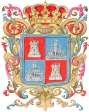 PODER EJECUTIVO DECRETO PROMULGATORIORAFAEL   ALEJANDRO   MORENO   CÁRDENAS,   Gobernador   del  Estado  de  Campeche, mediante el presente Decreto, se hace saber a los habitantes del Estado de Campeche:Que la LXIII Legislatura del H. Congreso del Estado Libre y Soberano de Campeche me ha dirigido el Decreto número 32, por lo que, en cumplimiento de lo dispuesto por los artículos 48,49 y 71, fracción  XVIII, de la Constitución  Política  del Estado  de Campeche,  lo sanciono, mando se imprima, publique y circule para su debida observancia.Este Decreto es dado en el Palacio de Gobierno del Estado, en San Francisco de Campeche, Municipio y Estado de Campeche, a los veinticuatro días del mes de diciembre del año dos mil dieciocho.EL GOBERNADOR  DEL ESTADO DE CAMPECHE,  LIC. RAFAEL ALEJANDRO  MORENO CÁRDENAS.-  EL SECRETARIO  GENERAL DE GOBIERNO,  LIC. CARLOS MIGUEL AYSA GONZÁLEZ.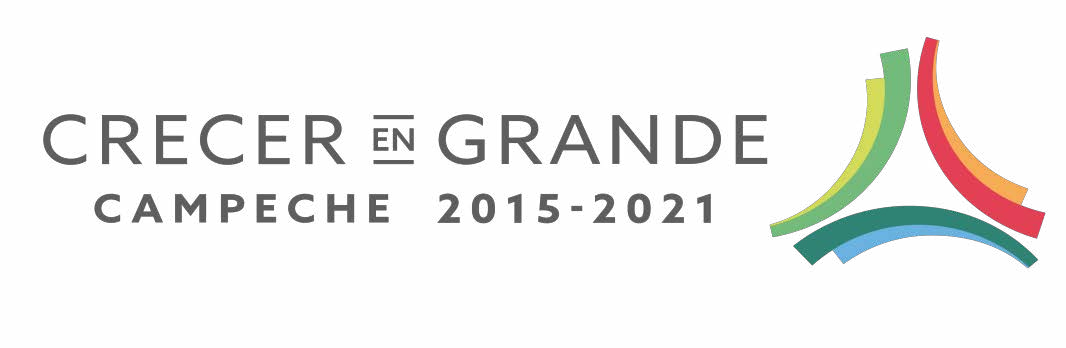 a) Las prioridades de gasto, los programas y proyectos,  así  como  la  distribución  del presupuesto, detallando el gasto en servicios personales, incluyendo el analítico de plazas y desglosando todas las remuneraciones; las contrataciones  de servicios  por honorarios  y, en su caso, previsiones para personal eventual; pensiones; gastos de operación, incluyendo gasto en comunicación social; gasto de inversión; así como gasto correspondiente a compromisos plurianuales, proyectos de asociaciones público privadas  y proyectos  de prestación  de servicios, entre otrosPRESUPUESTO DE EGRESOS PARA EL AÑO 2019PRIORIDADES DE GASTO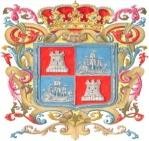 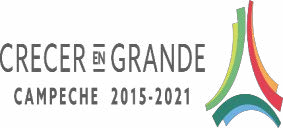 02 Secretaría General de Gobierno Gobernabilidad Democrática Seguridad y Certeza JurídicaPrograma Estatal de Protección Integral de los Derechos de Niñas, Niños y AdolescentesConservación del Patrimonio Documental del Estado Fondo de Aportaciones para la Seguridad Pública (FASP) Fortalecimiento del Sistema de Seguridad Pública07 Secretaría de EducaciónCoordinación y Gestión Educativa de Educación Media Superior, Técnica y Superior en el EstadoFondo de Aportaciones para la Nómina Educativa y Gasto Operativo (FONE) Programa de Educación BásicaFondo de Aportaciones Múltiples (FAM)08 Secretaría de CulturaConvenios CulturalesPrograma de Fomento Cultural y CívicoPrograma de Apoyos a la Cultura09 Secretaría de SaludServicios  de  Salud, Previsión y Atención MédicaPrograma sobre Resolución de Conflictos Suscitados entre los Usuarios de los Servicios Médicos y los Prestadores de dichos Servicios10 Secretaría de Desarrollo Social y HumanoSolucionesAprendePrograma de Empleo Temporal (PET) Programa 3x1 para MigrantesCrecePrograma de Infraestructura IndígenaFondo de Aportaciones para la Infraestructura Social Estatal (FISE)12 Secretaría de Desarrollo  EconómicoPrograma del Emprendimiento y Desarrollo de las MIPYMESPrograma para el Fortalecimiento de la Capacidad Productiva del EstadoPrograma de Competitividad13 Secretaría de Desarrollo RuralPrograma AgrícolaPrograma de Desarrollo Pecuario14 Secretaría de Pesca y AcuaculturaAprovechamiento Sustentable de la Pesca15 Secretaría de Medio ambiente  y Recursos NaturalesPrograma de Protección, Conservación y Vigilancia de la Biodiversidad16 Secretaría de Desarrollo Urbano,Obras Públicas e InfraestucturaFondo de Aportaciones para el Fortalecimiento de las Entidades Federativas (FAFEF) Fondo para Entidades Federativas y Municipios Productores de Hidrocarburos17 Secretaría de TurismoPromoción Turística18 Secretaría de Trabajo y Previsión SocialPrograma de Apoyo al Empleo (PAE)19 Secretaría de Seguridad PúblicaPrevención del Delito y Combate a la DelincuenciaReinserción a la Sociedad de la Población Interna y Liberada de los Centros Penitenciarios y Centro de Internamiento para Adolescentes del Estado20 Secretaría de Protección CivilFondo de ReconstrucciónFortalecimiento a la Prevención de Desastres Naturales y Protección CivilPRESUPUESTO DE EGRESOS PARA EL AÑO 2019PRIORIDADES DE GASTO22 Fiscalía General del Estado de CampecheProcuración de Justicia28 Organismos Públicos Descentralizados Programa de Atención a Familia y Comunidad Programa Nacional de BecasSeguro PopularPrograma de Educación Media Superior, Superior y de PosgradoEducación Media Superior TecnológicaCapacitación para y en el TrabajoEducación Superior Tecnológica en el Estado de CampecheFAETA Educación TecnológicaEducación para adultosPrograma de Ciencia, Tecnología e InnovaciónFAM Asistencia SocialPrograma de Atención e Integración a la Sociedad de las Personas con DiscapacidadDesarrollo del DeporteIgualdad de GéneroAtención Medica de Segundo NivelPrograma de Salud MentalFondo de Aportaciones para los Servicios de Salud (FASSA) Programa de Prevención y Atención a las AdiccionesPrograma para el Fortalecimiento, la Organización y el Desarrollo Social Desarrollo y Gestión de los Sistemas de información Estatal y Catastral Acceso a la JusticiaPrograma de Impulso a la JuventudAgua Potable, Drenaje y TratamientoJubilados y pensionados del Estado de Campeche29 Fideicomisos PúblicosFondo Nacional EmprendedorPrograma de Concurrencia con las Entidades FederativasPrograma Estatal de Inclusión Financiera BANCAMPECHEPrograma de Fondo de Fomento Agropecuario del Estado de CampechePrograma de Sanidad e Inocuidad Agroalimentaria